Символы евразийской интеграцииАНО «Агенство стратегических инициатив» совместно с Евразийской экономической комиссией конкурса проводит совместные масштабные высокотехнологичные и гуманитарные проекты "Символы евразийской интеграции" среди стран Евразийского экономического союза.Целью Конкурса является поиск проектов, обладающих новизной, технологичностью, конкурентоспособностью, реализация которых осуществляется с участием представителей нескольких стран на территории евразийского региона и обеспечивает существенных социальный, экономический и технологической эффекты.Заявки на участие в конкурсе необходимо подать в срок до 30 апреля 2024 года.Информация по Конкурсу на сайте https://eec.eaeunion.org/comission/about/.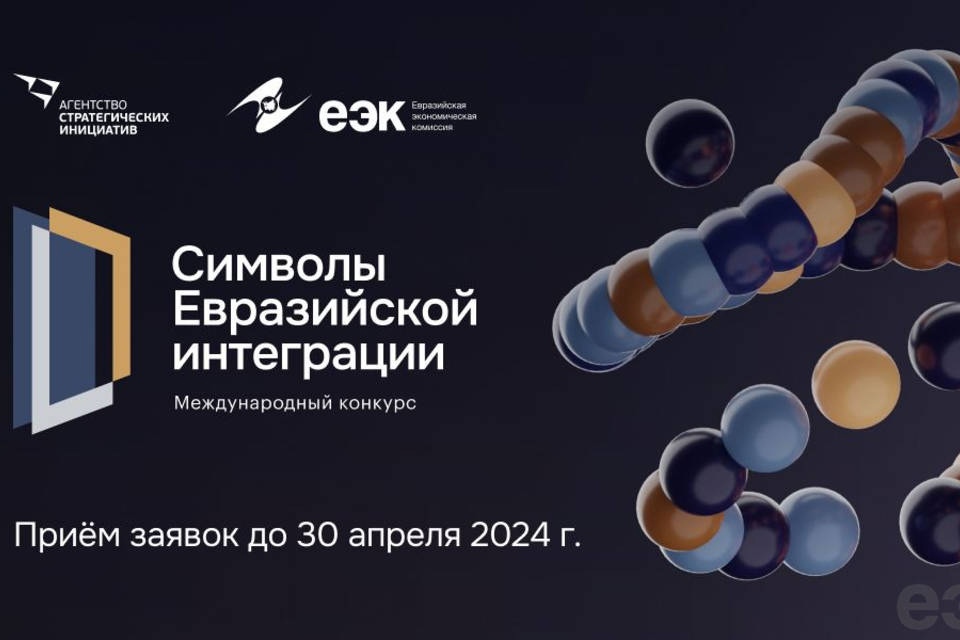 